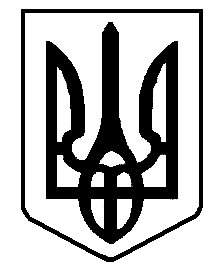 БІЛГОРОД-ДНІСТРОВСЬКА МІСЬКА РАДАВИКОНАВЧИЙ КОМІТЕТ Р І Ш Е Н Н Я    	Розглянувши звернення директора ТОВ «Фіолет груп» Терської Світлани Богданівни №01-03/09/2021 від 03.09.2021 р. щодо надання згоди на проведення рекламного заходу в інтересах компанії ТОВ «lifecell» у місті Білгород-Дністровський, керуючись Законом України «Про благоустрій населених пунктів», підпунктом 8 пункту «а» статті 32, частиною шостою статті 59 Закону України «Про місцеве самоврядування в Україні» виконавчий комітет Білгород-Дністровської міської ради ВИРІШИВ:Надати згоду ТОВ «Фіолент груп» на проведення рекламного заходу в інтересах компанії ТОВ «lifecell» у місті Білгород-Дністровський у Михайлівському сквері або в парку Перемоги. Площа для проведення заходу - 432 м² згідно схеми розміщення. Дата та час проведення заходу - 18.09.2021 року з 12:00 год. по 22:00 год.КП «Акермантурінвест» визначити розпорядником розміщення  проведення рекламного заходу.  Розпоряднику:-  укласти договір оренди індивідуально-визначеного майна комунальної власності на об’єктах благоустрою м. Білгород-Дністровський з ТОВ «Фіолент груп»; -  здійснити контроль за забезпеченням на видному та доступному місці наявності куточка споживача, копій установчих документів;- організувати роботу з облаштування, прибирання, вивезення сміття та обслуговування  території, на якій проводитиметься рекламна акція.                                                                                                                                                                                       Зобов’язати дирекцію  ТОВ «Фіолент груп»:- дотримуватися у своїй роботі постанов Кабінету Міністрів України щодо  запобігання поширенню на території України гострої респіраторної хвороби COVID-19;- дотримуватися правил техніки безпеки. Відповідальність за безпеку, збереження життя і здоров’я відвідувачів заходу несе ТОВ «Фіолент груп».4.    Відповідальність  за  організацію виконання даного рішення покласти на директора Департаменту економіки та розвитку інфраструктури міста Білгород – Дністровської міської ради Ольгу ЦІПУЛЕНКО та директора                           КП «Акермантурінвест» Олега МОГУ.5.    Контроль за виконанням цього рішення покласти на секретаря міської ради Олександра СКАЛОЗУБА.Міський голова                                                                    Віталій ГРАЖДАН від 16.09.2021 р.№ 390№ 390Про надання згоди ТОВ «Фіолент груп» на проведення рекламного заходу в інтересах компанії  ТОВ «lifecell» у місті Білгород - Дністровський Про надання згоди ТОВ «Фіолент груп» на проведення рекламного заходу в інтересах компанії  ТОВ «lifecell» у місті Білгород - Дністровський Про надання згоди ТОВ «Фіолент груп» на проведення рекламного заходу в інтересах компанії  ТОВ «lifecell» у місті Білгород - Дністровський 